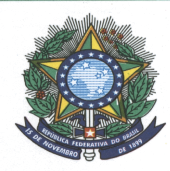 MINISTÉRIO DA EDUCAÇÃOSECRETARIA DE EDUCAÇÃO PROFISSIONAL E TECNOLÓGICAINSTITUTO FEDERAL DE EDUCAÇÃO, CIÊNCIA E TECNOLOGIA DO AMAZONASPRÓ-REITORIA DE EXTENSÃOANEXO IV – MODELO DE DECLARAÇÃO DE QUE NÃO HÁ NÚCLEO NO CAMPUSEDITAL DE CHAMADA INTERNA Nº 04/2021 – PROEX/IFAMPor este instrumento e considerando o Processo Seletivo de Propostas para  Projetos de Extensão voltadas para as temáticas trabalhadas pelo Núcleo de Formação Humana e Pesquisa Aplicada à Pesca e Aquicultura, Portos e Navegação (NUPA/NORTE 1) e pelo Núcleo de Estudos Afro Brasileiro e Indígenas (NEABI),  objeto do EDITAL Nº 04/2021 – PROEX/IFAM, declaramos que o Campus .............................até a presente data não possui o Núcleo ............................................................................................................................................implantado. Dada à importância das ações de extensão, dentro das possibilidades, o Setor de Extensão do Campus dará apoio ao projeto caso aprovado.xxxxxxx (AM), de xxxx de xxxxx de 2021._____________________________________Gestor de Extensão do CampusNome/assinatura Portaria  